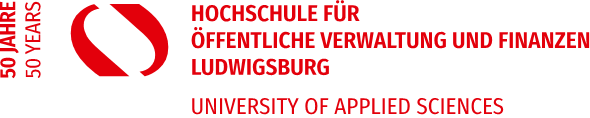 Zwischenprüfung 2022				im StudiengangSteuer- und WirtschaftsrechtPrüfungsergebnisse                               Jahrgang März 2022 mit IK Okt. 2021Prüfungsteilnehmer (1. Versuch)	 77Bestanden:								 67		Nicht bestanden:							   8Prüfungsteilnehmer (2. Versuch)				 12Bestanden:	   7Endgültig nicht bestanden:	   4Bestanden gesamt:	 74Kranke (Termin mit nächstem Jahrgang):	   2Exmatrikulationen:	   1NotenspiegelZP in Notenpunkten gemäß § 6 (4) StBAPOBestanden	=      74                           sehr gut (600,00 bis 540,00)	=         1 (1,35 %)gut (539,99 bis 440,00)	=         7 (9,46 %)befriedigend (439,99 bis 320,00)                    =       32 (43,24 %)                      ausreichend (319,99 bis 200,00)	=       34 (45,95 %)Gesamtdurchschnitt 341,41 Punkte						      